Modalidade da Monitoria ( ) Remunerada ( ) Voluntária (  ) Pagamento de bolsaPelo presente instrumento particular, o (a) estudanteDADOS DO ALUNO(A)	informa ao Chefe/Coordenação do mencionado departamento/curso, a fim de que seja encaminhado à Comissão Institucional de Monitoria, para devidas providências, o presente TERMO DE DESISTÊNCIA do Programa de Monitoria, a partir de ____/____/_______, pelo (s) seguinte (s) motivo (s):Monitor(a) substituto(a), se houverDADOS DO ALUNO(A)_________________, _____ de ______________ de 20____.________________________	________________________	___________________________Monitor(a)				Orientador(a)					Diretor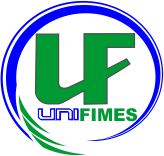 TERMO DE DESITÊNCIA DO MONITOR NOME: NOME: VINCULADO(A) AO CURSO:VINCULADO(A) AO CURSO:VINCULADO(A) AO CURSO:VINCULADO(A) AO CURSO:VINCULADO(A) AO CURSO:VINCULADO(A) AO CURSO:VINCULADO(A) AO CURSO:MATRÍCULA Nº:MATRÍCULA Nº:MATRÍCULA Nº:MATRÍCULA Nº:MATRÍCULA Nº:MATRÍCULA Nº:MATRÍCULA Nº:DATA DE NASC.:DATA DE NASC.:DATA DE NASC.:DATA DE NASC.:ESTADO CIVIL:ESTADO CIVIL:ESTADO CIVIL:ESTADO CIVIL:ESTADO CIVIL:ESTADO CIVIL:ESTADO CIVIL:CPF:CPF:CPF:ENDEREÇO:ENDEREÇO:ENDEREÇO:BAIRRO/SETOR:BAIRRO/SETOR:BAIRRO/SETOR:BAIRRO/SETOR:CIDADE:CIDADE:CIDADE:CIDADE:CIDADE:CIDADE:CIDADE:CEP:CEP:CEP:TELEFONE:TELEFONE:(     )(     )(     )(     )(     )(     )(     )(     )E-MAIL:E-MAIL:E-MAIL:E-MAIL:NOME: NOME: VINCULADO(A) AO CURSO:VINCULADO(A) AO CURSO:VINCULADO(A) AO CURSO:VINCULADO(A) AO CURSO:VINCULADO(A) AO CURSO:VINCULADO(A) AO CURSO:VINCULADO(A) AO CURSO:MATRÍCULA Nº:MATRÍCULA Nº:MATRÍCULA Nº:MATRÍCULA Nº:MATRÍCULA Nº:MATRÍCULA Nº:MATRÍCULA Nº:DATA DE NASC.:DATA DE NASC.:DATA DE NASC.:DATA DE NASC.:ESTADO CIVIL:ESTADO CIVIL:ESTADO CIVIL:ESTADO CIVIL:ESTADO CIVIL:ESTADO CIVIL:ESTADO CIVIL:CPF:CPF:CPF:ENDEREÇO:ENDEREÇO:ENDEREÇO:BAIRRO/SETOR:BAIRRO/SETOR:BAIRRO/SETOR:BAIRRO/SETOR:CIDADE:CIDADE:CIDADE:CIDADE:CIDADE:CIDADE:CIDADE:CEP:CEP:CEP:TELEFONE:TELEFONE:(     )(     )(     )(     )(     )(     )(     )(     )E-MAIL:E-MAIL:E-MAIL:E-MAIL: